Праздник день Защиты Детей Цель : Формировать у детей опыт поведения в среде сверстников , воспитывать чувство симпатии к ним . Способствовать накоплению опыта доброжелательных взаимоотношений со сверстниками , воспитывать эмоциональную отзывчивость . Доставить детям радость и удовольствие , создание праздничной и веселой атмосферы .Все дети огромной   Земли  Друг к другу спешат с поздравлениями Желая здоровья , любви . И мы вам родные желаем , Растите и радуйте нас Пусть сбудутся все ваши желанья И мир будет добрым для вас! Мы взрослые обещаем вам Во всем помогать , защищать , И в сердце надеясь , мечтаем Счастливыми вас воспитать ! 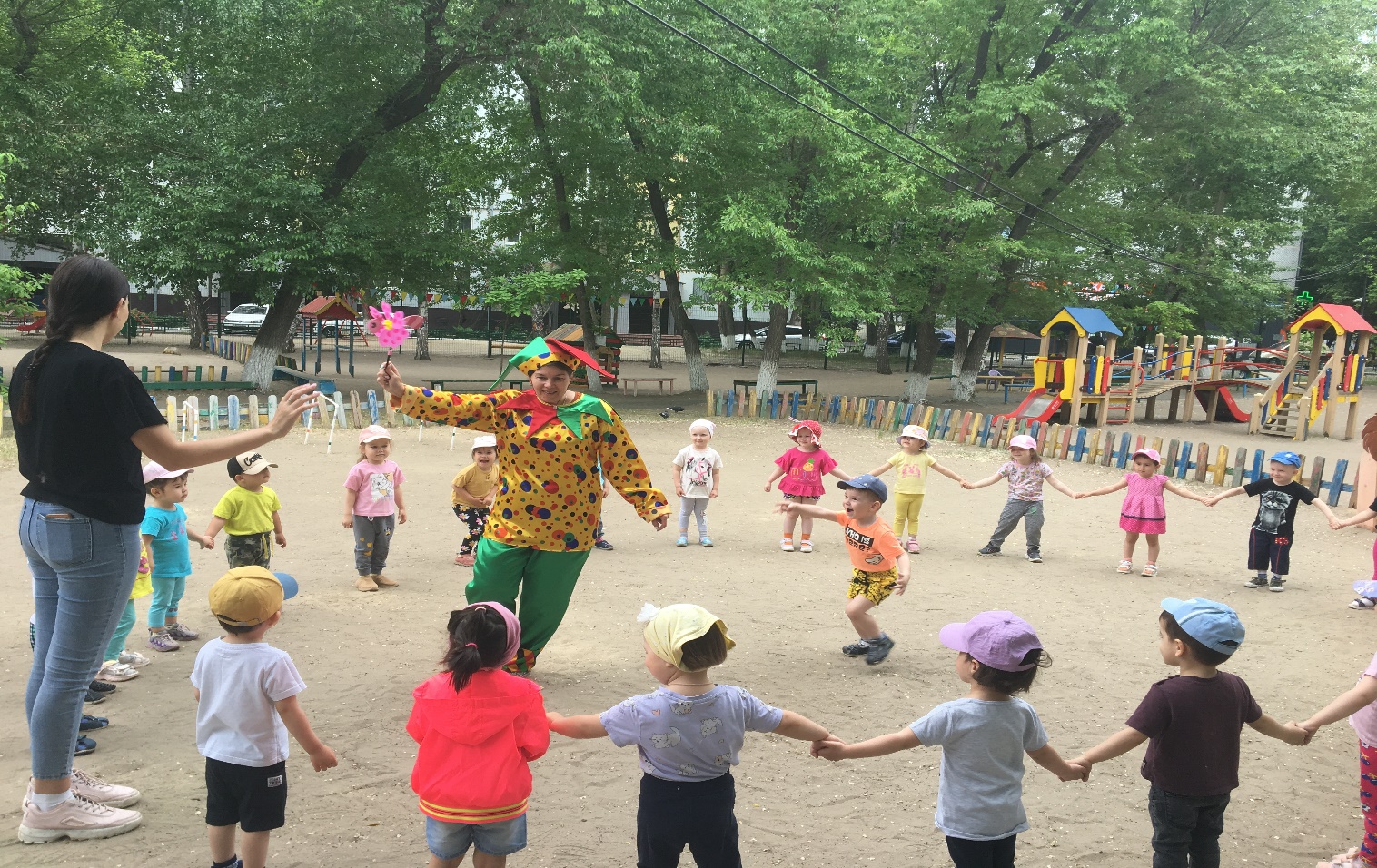 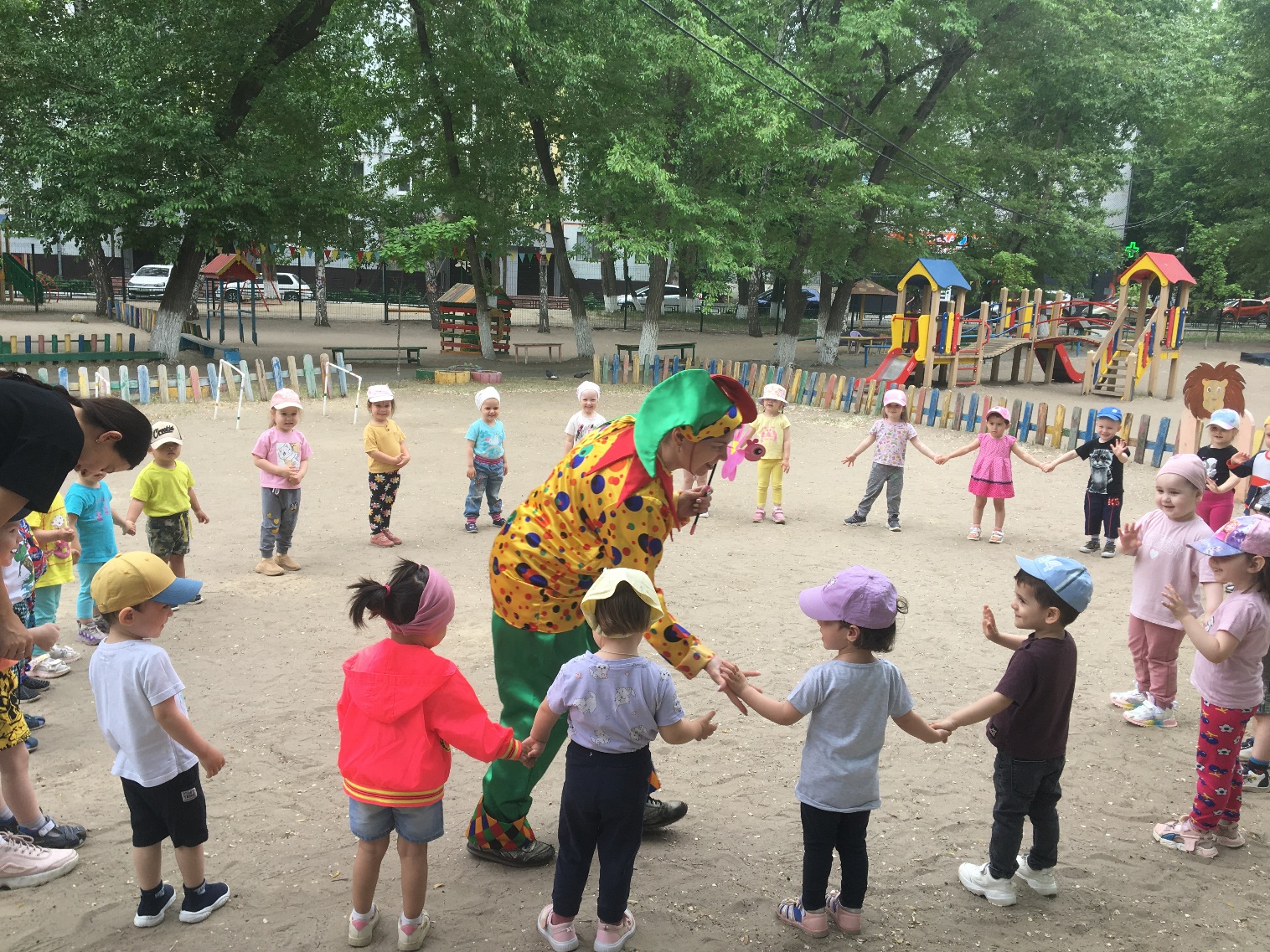 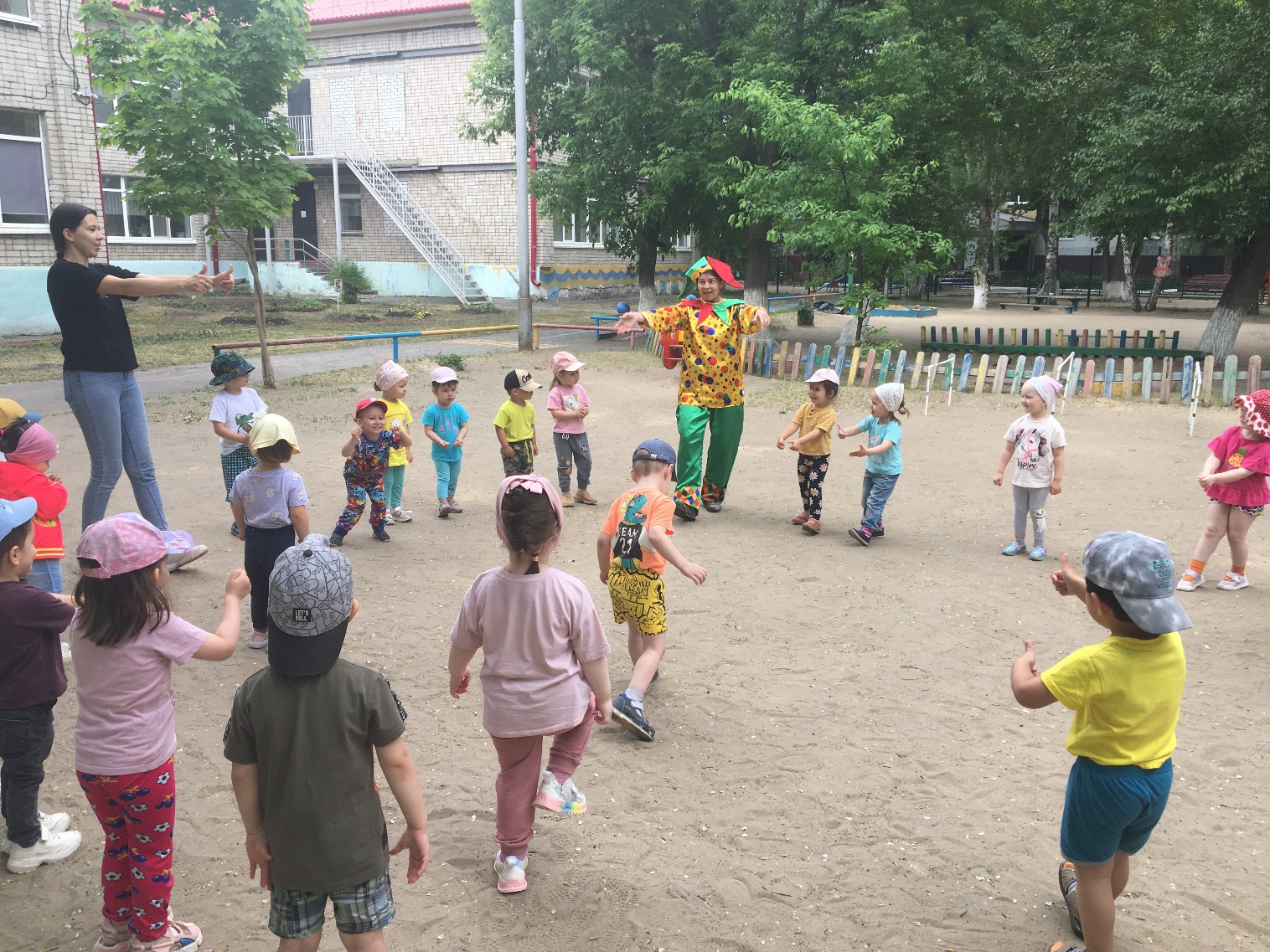 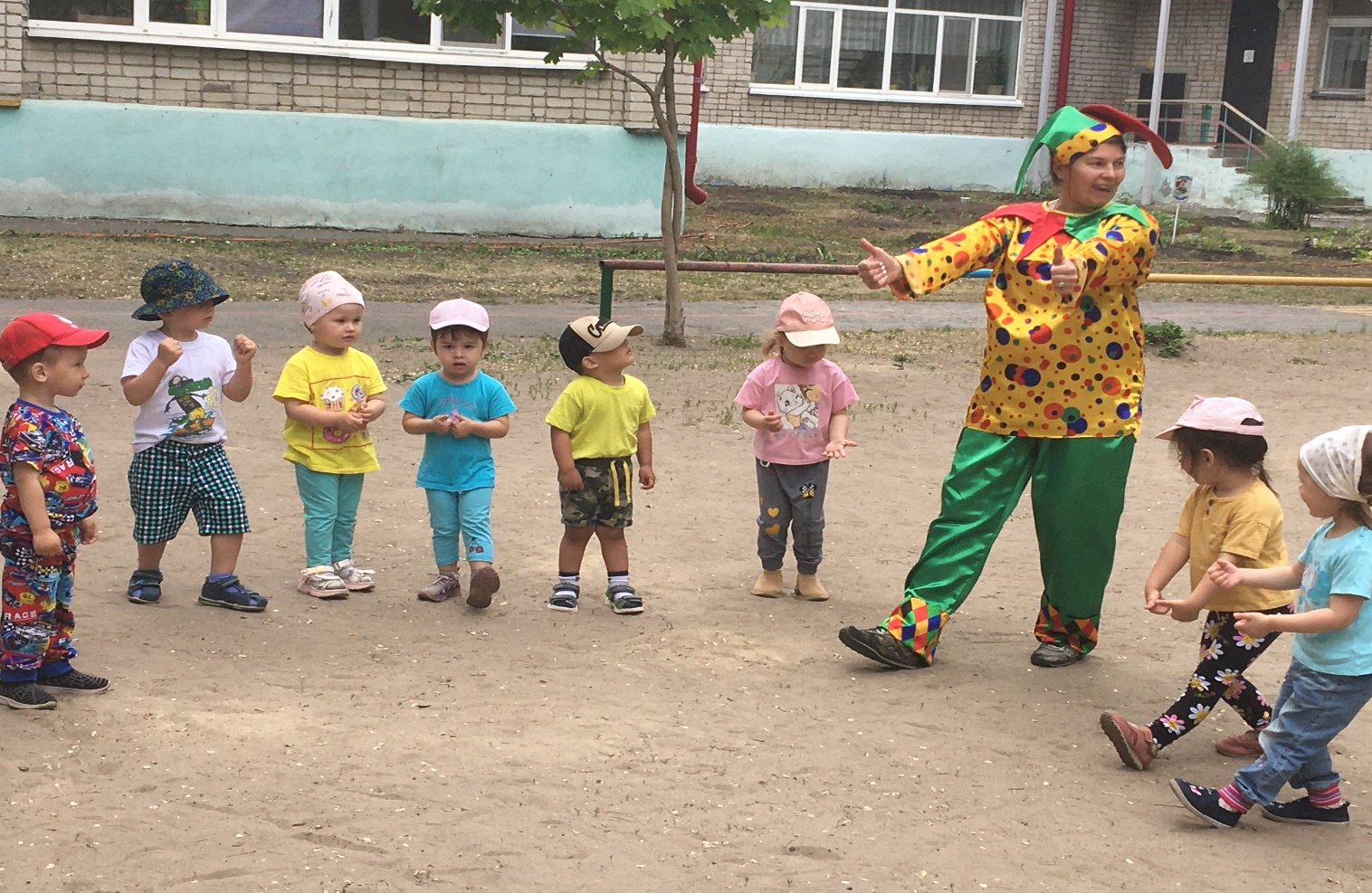 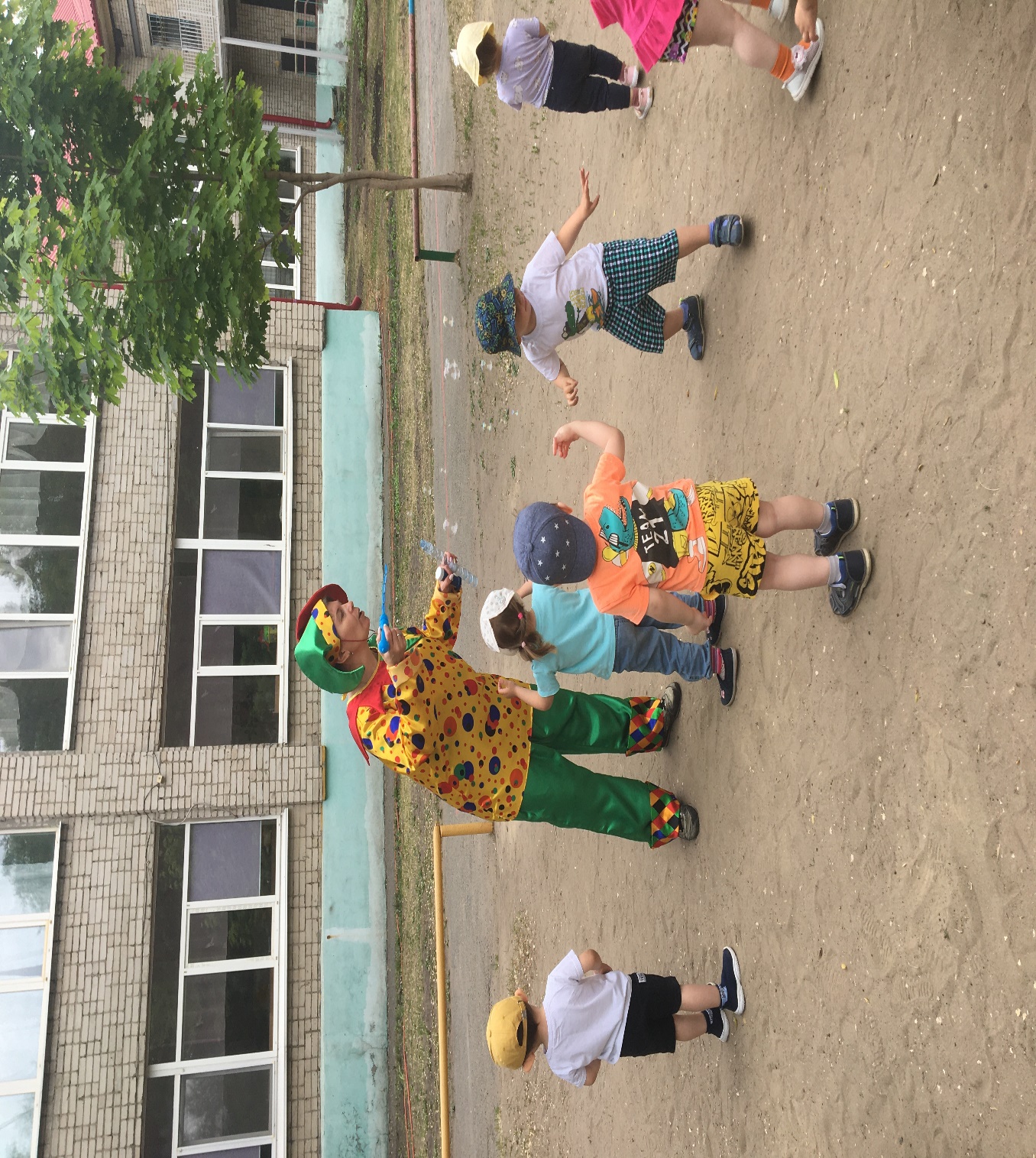 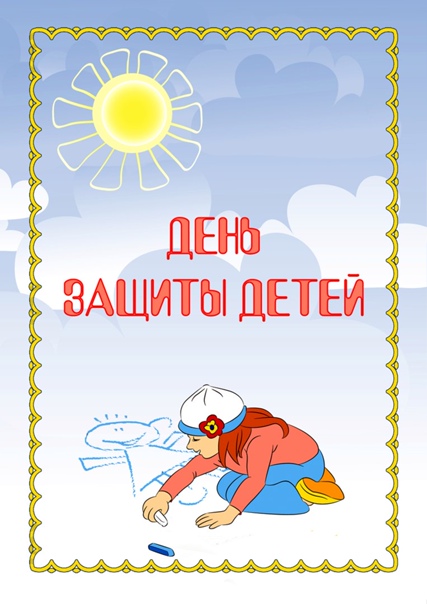 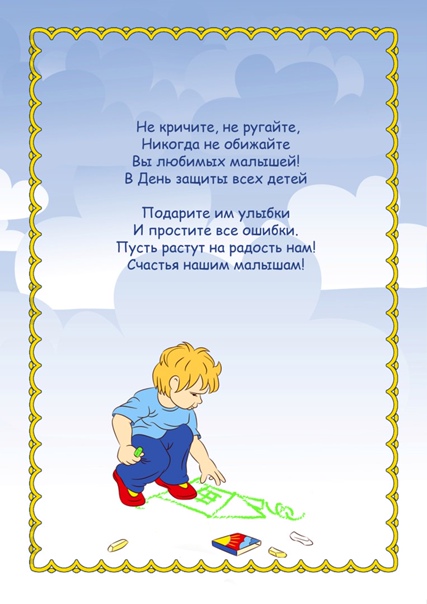 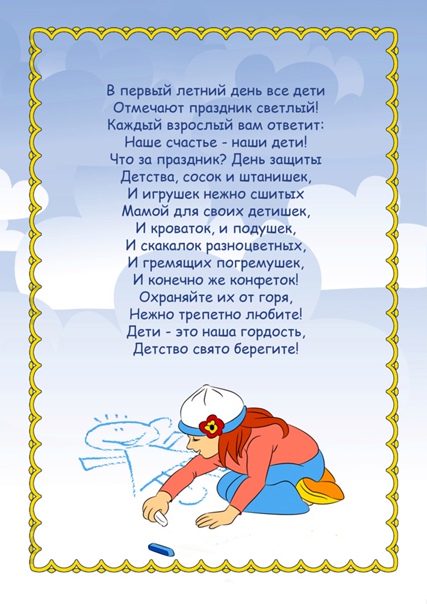 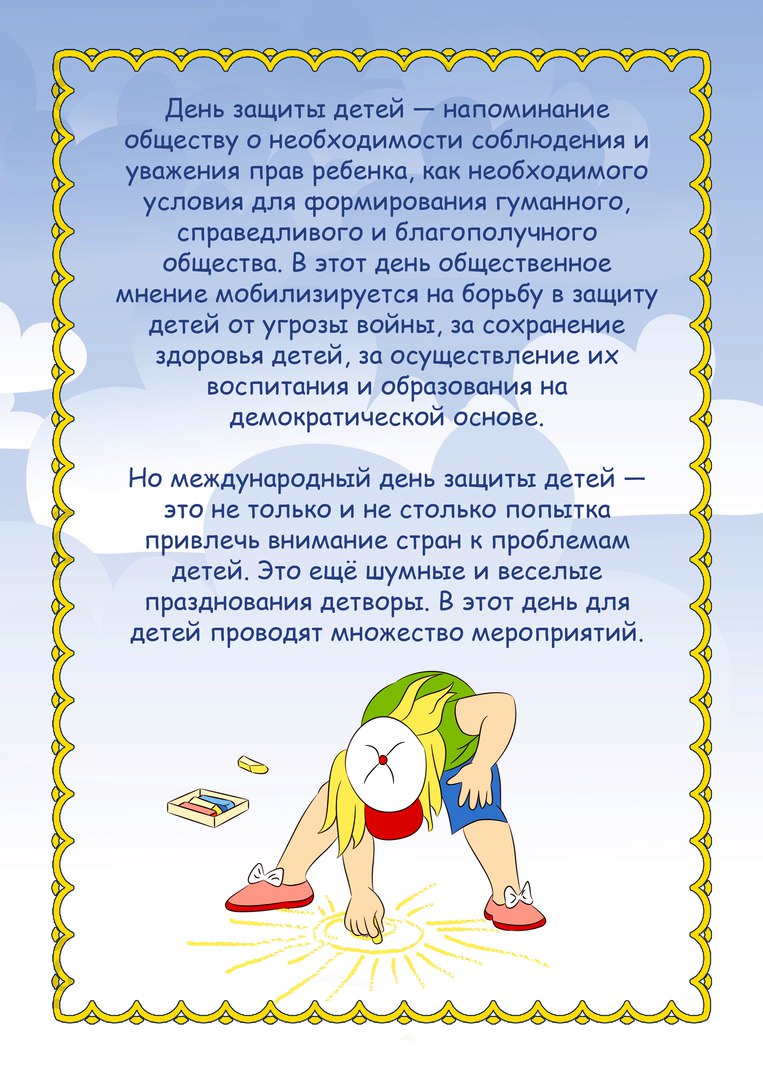 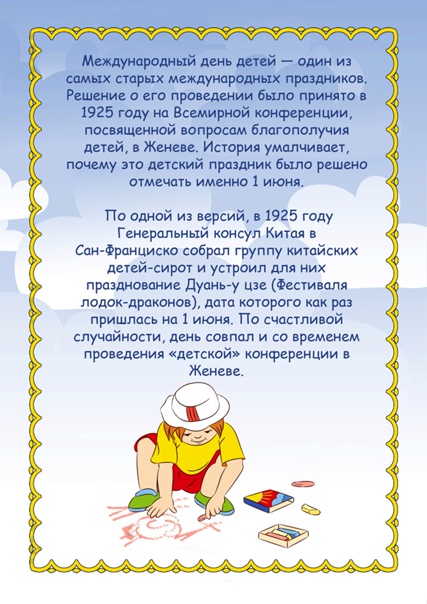 